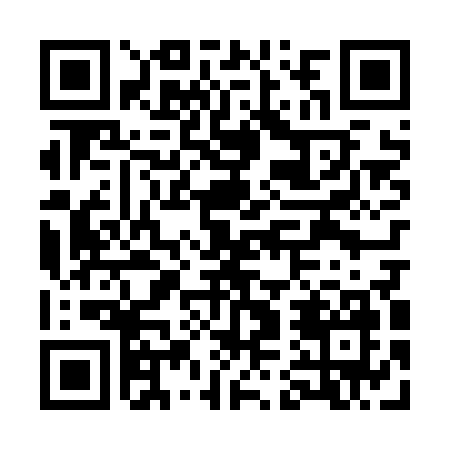 Prayer times for Berg op Zoom, BelgiumWed 1 May 2024 - Fri 31 May 2024High Latitude Method: Angle Based RulePrayer Calculation Method: Muslim World LeagueAsar Calculation Method: ShafiPrayer times provided by https://www.salahtimes.comDateDayFajrSunriseDhuhrAsrMaghribIsha1Wed3:536:201:455:479:1011:262Thu3:506:181:455:489:1211:293Fri3:466:161:445:489:1311:324Sat3:436:151:445:499:1511:355Sun3:396:131:445:509:1711:396Mon3:366:111:445:509:1811:427Tue3:326:091:445:519:2011:458Wed3:306:081:445:529:2111:489Thu3:296:061:445:529:2311:5110Fri3:286:041:445:539:2411:5211Sat3:286:031:445:539:2611:5212Sun3:276:011:445:549:2711:5313Mon3:266:001:445:559:2911:5414Tue3:265:581:445:559:3011:5415Wed3:255:571:445:569:3211:5516Thu3:255:551:445:569:3311:5617Fri3:245:541:445:579:3511:5618Sat3:245:531:445:579:3611:5719Sun3:235:511:445:589:3811:5720Mon3:235:501:445:599:3911:5821Tue3:225:491:445:599:4011:5922Wed3:225:481:446:009:4211:5923Thu3:215:461:446:009:4312:0024Fri3:215:451:446:019:4412:0125Sat3:215:441:456:019:4512:0126Sun3:205:431:456:029:4712:0227Mon3:205:421:456:029:4812:0228Tue3:205:411:456:039:4912:0329Wed3:195:401:456:039:5012:0330Thu3:195:391:456:049:5112:0431Fri3:195:391:456:049:5312:05